 Memorandum of Understanding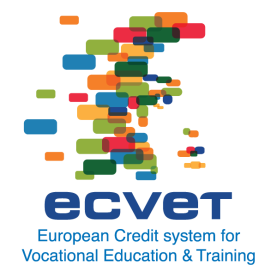 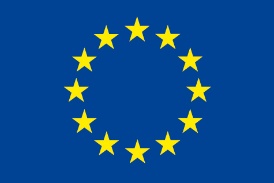 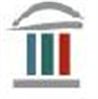 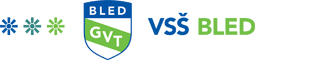 Objectives of the Memorandum of UnderstandingObjectives of the Memorandum of UnderstandingObjectives of the Memorandum of UnderstandingThe Memorandum of Understanding (MoU) forms the framework for cooperation between the competent institutions. It aims to establish mutual trust between the partners. In this Memorandum of Understanding partner organisations mutually accept their respective criteria and procedures for quality assurance, assessment, validation and recognition of knowledge, skills and competence for the purpose of transferring credit.The Memorandum of Understanding (MoU) forms the framework for cooperation between the competent institutions. It aims to establish mutual trust between the partners. In this Memorandum of Understanding partner organisations mutually accept their respective criteria and procedures for quality assurance, assessment, validation and recognition of knowledge, skills and competence for the purpose of transferring credit.The Memorandum of Understanding (MoU) forms the framework for cooperation between the competent institutions. It aims to establish mutual trust between the partners. In this Memorandum of Understanding partner organisations mutually accept their respective criteria and procedures for quality assurance, assessment, validation and recognition of knowledge, skills and competence for the purpose of transferring credit.Are other objectives agreed on? Please tick as appropriateAre other objectives agreed on? Please tick as appropriate☐ No Yes – these are: Learners’ internship. The two parties will cooperate on reciprocal mobility periods funded by Erasmus+ for their own VET students/apprentices, either at the other partner’s organisation or in companies approved for work practice by the other partner.Organisations signing the Memorandum of UnderstandingOrganisations signing the Memorandum of UnderstandingOrganisations signing the Memorandum of UnderstandingOrganisation 1Organisation 1Organisation 1CountryIcelandIcelandName of organisationThe Iceland School of Tourism (Ferðamálaskólinn í Kópavogi)The Iceland School of Tourism (Ferðamálaskólinn í Kópavogi)AddressDigranesvegur 51, 200 Kópavogur, IcelandDigranesvegur 51, 200 Kópavogur, IcelandTelephone/fax+354 594 4020+354 594 4020E-mailFerdamalaskolinn@mk.isFerdamalaskolinn@mk.isWebsitewww.mk.iswww.mk.isContact person  Name		Ásdís Ó. VatnsdalName		Ásdís Ó. VatnsdalContact person  Position		Director / International CoordinatorPosition		Director / International CoordinatorTelephone/fax+354 594 4020+354 594 4020E-mailAsdis.Vatnsdal@mk.isAsdis.Vatnsdal@mk.isOrganisation 2Organisation 2Organisation 2CountrySloveniaSloveniaName of organisationVišja strokovna šola za gostinstvo, velnes in turizem Bled
(Bled Vocational College) Višja strokovna šola za gostinstvo, velnes in turizem Bled
(Bled Vocational College) AddressPrešernova 32, 4260 Bled, Slovenia         Prešernova 32, 4260 Bled, Slovenia         Telephone/fax+386 4 575 3417                                                +386 4 575 3417                                                E-mailinfo@vgs-bled.siinfo@vgs-bled.siWebsitewwww.vgs-bled.siwwww.vgs-bled.siContact personName 		Ms Mojca Jošt                                 Name 		Ms Mojca Jošt                                 Contact personPosition		Erasmus+ CoordinatorPosition		Erasmus+ CoordinatorTelephone/fax+386 4 575 3417                                                +386 4 575 3417                                                E-mailmojca.jost@vgs-bled.simojca.jost@vgs-bled.siThe qualification(s) covered by this Memorandum of UnderstandingThe qualification(s) covered by this Memorandum of UnderstandingQualification 1Qualification 1CountryIcelandTitle of qualificationDiploma in Practical Tourism / Job Training Abroad (Erasmus+)EQF level (if appropriate)5NQF level (if appropriate)4Unit(s) of learning outcomes for the mobility phases (refer to enclosure in the annex, if applicable)The actual learning outcomes will be the same as for local students/apprentices in the host country at the same level of training and in a comparable VET program. This will be specified in the leaning agreement.Enclosures in annex - please tick as appropriate Europass Certificate Supplement☐ The learning outcomes associated with the qualification Description of the unit(s) of learning outcomes for the mobility☐ Other: please specify Qualification 2Qualification 2CountrySloveniaTitle of qualificationShort cycle higher vocational diplomaEQF level (if appropriate)5NQF level (if appropriate)6Unit(s) of learning outcomes for the mobility phases (refer to enclosure in the annex, if applicable)The actual learning outcomes will be the same as for local students/apprentices in the host country at the same level of training and in a comparable VET program. This will be specified in the leaning agreement.Enclosures in annex - please tick as appropriate✔ Europass Certificate Supplement☐The learning outcomes associated with the qualification☐ Description of the unit(s) of learning outcomes for the mobility☐ Other: please specify Division of responsibility in connection with mobility periodsResponsibilitySending partnerReceiving partnerProvide the sending/hosting companies and the participants with all necessary information and documents to be signed before, during and after the mobility period.xxGuarantee information and communication between partnersxxPrepare learning agreementxGuarantee suitable work and training placement in the professional field of the student/apprentice or staffxSign Europass (or similar certificate of participation) and Learning Agreement drafted by the sending partnerxxSelect, inform, and prepare the student/apprentice or staffxArrange insurance (travel, health, work, accident, and liability)xArrange accommodation for student/apprenticexxProvide working clothes and safety equipment if necessaryxProvide funding for meals and cost of living during the mobility periodxArrange travelxCarry out assessmentxxOrganise tutoring in the  companyxxAssessment, documentation, validation and recognitionAssessment, documentation, validation and recognitionBy signing this Memorandum of Understanding we confirm that we have discussed the procedures for assessment, documentation, validation and recognition and agree on how it is done. By signing this Memorandum of Understanding we confirm that we have discussed the procedures for assessment, documentation, validation and recognition and agree on how it is done. Validity of this Memorandum of UnderstandingValidity of this Memorandum of UnderstandingThis Memorandum of Understanding is valid from 1 October 2018 to 31 October 2020.This Memorandum of Understanding is valid from 1 October 2018 to 31 October 2020.Evaluation and review processEvaluation and review processThe work of the partnership will be evaluated and reviewed annually by the international coordinators of Bled Vocational College and the Iceland School of Tourism.The work of the partnership will be evaluated and reviewed annually by the international coordinators of Bled Vocational College and the Iceland School of Tourism.SignaturesSignaturesOrganisation / countryOrganisation / countryIceland School of Tourism at Kópavogur Institute of Education, IcelandBled Vocational College
SloveniaName, role Name, roleÁsdís Ó. Vatnsdal, DirectorMag. Janez Damjan, directorPlace, datePlace, dateKópavogur 17 October 2018_____________________________________Bled, 19 October 2018_____________________________________